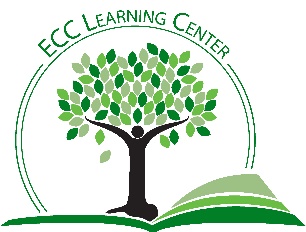 Online Learning MythsMYTH #1: Online Classes are way easier!FACTS:Online courses have the same workload as in-person coursesMore reading is required in online coursesAssume you will need 9-15 hours per class, per weekMYTH #2: You can finish work early in an online class and be done for the semester.FACTS:Course formats vary. Some teachers will open the entire course, but others will choose to open one week at a time. The expectations will be the same as in-person classes. You will get out of a course what you put into it. Don’t rush!MYTH #3: I can hide in an online course.FACTS: Interaction will still be required.Professors get reports showing the quantity and quality of your participation.You can still build meaningful relationships in an online course, but only if you participate.MYTH #4: I spend a lot of time talking to friends on social media, and I text often. I don’t need to learn any technical skills to take an online course. Plus, my instructor will help me figure out any technical issues, right?FACTS:Canvas, our Course Management System, is user-friendly. However, you will need to be sure you have a good grasp of the technology you will need.Do not attempt to take a class on your phone. While Canvas can be accessed on your phone to “check in,” not all functions are available in the online app. Canvas is optimized for computers.You can check out a computer at the East Central College library. MYTH #5: Email is basically instant, and my teacher checks her email all of the time. So if I have a last-minute question or don't understand an assignment, I can just email her and she should respond right away. She's definitely up at 10 PM, and it only takes two minutes to respond with an answer.FACTS:Instructors will provide a maximum email turnaround time, but 24-48 hours is typical.Plan ahead! Create alternate solutions, just in case your question is not answered in time.Learning Center: 636.584.6688/general_tutoring@eastcentral.eduCanvas Support: 636.234-3350/onlinehelp@eastcentral.edu/TEXT: 636.388-8281Connect with other students. Consider forming a discussion group using GroupMe or some similar platform.Myth #6: If I didn't finish my assignment on time,  I can just say my computer crashed,  or I deleted my file or I sent the wrong attachment. Your instructors have heard all of these excuses before! Be sure you fully understand the instructor’s expectations in advance.Create checklists or calendars to track assignments. NOTE: there is a calendar in Canvas that should show your assignments and due dates. 